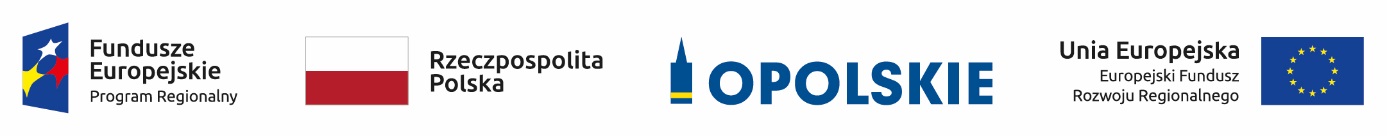 Wykaz zmian do Regulaminu konkursu oraz Ogłoszenia o konkursiedla działania 5.5 Ochrona powietrzaw ramach Osi V Ochrona środowiska, dziedzictwa kulturowego i naturalnego Regionalnego Programu Operacyjnego Województwa Opolskiego na lata 2014-2020Dokument przyjęty przez Zarząd Województwa OpolskiegoUchwałą nr 837/2019 z dnia 27 maja 2019 r.Opole, maj 2019 r.Opracowanie:Referat Przyjmowania EFRRDepartament Koordynacji Programów OperacyjnychUrząd Marszałkowski Województwa OpolskiegoOpole, maj 2019 r.Wykaz zmian do Regulaminu konkursu oraz do Ogłoszenia o konkursie dla działania 5.5 Ochrona powietrza  
w ramach Osi V Ochrona środowiska, dziedzictwa kulturowego i naturalnego Regionalnego Programu Operacyjnego 
Województwa Opolskiego na lata 2014-2020 przyjęty przez Zarząd Województwa Opolskiego 
uchwałą nr 837/2019 z dnia 27 maja 2019 r.Wykaz zmian do Regulaminu konkursu oraz do Ogłoszenia o konkursie dla działania 5.5 Ochrona powietrza  
w ramach Osi V Ochrona środowiska, dziedzictwa kulturowego i naturalnego Regionalnego Programu Operacyjnego 
Województwa Opolskiego na lata 2014-2020 przyjęty przez Zarząd Województwa Opolskiego 
uchwałą nr 837/2019 z dnia 27 maja 2019 r.Wykaz zmian do Regulaminu konkursu oraz do Ogłoszenia o konkursie dla działania 5.5 Ochrona powietrza  
w ramach Osi V Ochrona środowiska, dziedzictwa kulturowego i naturalnego Regionalnego Programu Operacyjnego 
Województwa Opolskiego na lata 2014-2020 przyjęty przez Zarząd Województwa Opolskiego 
uchwałą nr 837/2019 z dnia 27 maja 2019 r.Wykaz zmian do Regulaminu konkursu oraz do Ogłoszenia o konkursie dla działania 5.5 Ochrona powietrza  
w ramach Osi V Ochrona środowiska, dziedzictwa kulturowego i naturalnego Regionalnego Programu Operacyjnego 
Województwa Opolskiego na lata 2014-2020 przyjęty przez Zarząd Województwa Opolskiego 
uchwałą nr 837/2019 z dnia 27 maja 2019 r.Wykaz zmian do Regulaminu konkursu oraz do Ogłoszenia o konkursie dla działania 5.5 Ochrona powietrza  
w ramach Osi V Ochrona środowiska, dziedzictwa kulturowego i naturalnego Regionalnego Programu Operacyjnego 
Województwa Opolskiego na lata 2014-2020 przyjęty przez Zarząd Województwa Opolskiego 
uchwałą nr 837/2019 z dnia 27 maja 2019 r.Rodzaj dokumentuLokalizacja w dokumencieTreść przed zmianąTreść po zmianieUzasadnienie dokonywanej zmianyRegulamin konkursuPunkt 16 Orientacyjny termin rozstrzygnięcia konkursuczerwiec 2019 r.lipiec 2019 r.Zmiana zapisówOgłoszenie 
o konkursieTermin rozstrzygnięcia konkursuczerwiec 2019 r.lipiec 2019 r.Zmiana zapisów